Transcendentalism in Your World:  Major Projectdue: _______For this project, you will find examples of transcendental thought in your world, in:   5 songs (a maximum of 2 songs from packets & handouts given in class)3 pieces of media (news stories/articles, magazine articles, commercials, internet ads, comic strips...only 1 can come from those covered in class)2 tv shows/film (including music videos) (none can be ones covered/viewed in class)Your examples must cover at least 4 different transcendental characteristics.  Choose from the following characteristics:Individualism & non-conformityCarpe Diem:  Seize the DayNature, interconnectedness of people, nature, & GodFree thoughtDisregard for authority (civil disobedience)Self-reliance, confidenceSTEPS FOR COMPLETING THE PROJECTFind examples of transcendentalism in songs, tv/film, and media.Fill out the attached chart (examples, summaries of songs, articles, tv, film &/or descriptions of images, characteristics, explanation with text evidence for songs & articles).  On a separate sheet of paper, explain each example of transcendentalism in at least 2 complete sentences (20 sentences total).  You must use text evidence (quotes) when explaining songs and articles. You may write these in number/bullet form with 10 separate numbers/bullets.+7 test points for typing these sentences in 12 point, Times New Roman fontStaple these sentences to the chart.  Include your complete heading.Create a mini-poster (on a white sheet of letter or legal size paper, or a   ½ sheet of poster board).  Your mini-poster must include:3 items/examples on your chart with transcendental characteristics explained.At least 4 images that relate to either transcendentalism or the items you are including on your poster.At least 3 colors (it should not all be black and white)A creative border Your complete heading on the backSample SentencesFirst Last NameMrs. WoodliffEnglish III - #21 October 2011Transcendentalism in Your World Project (Or give it a creative title!)“Song Title” and Artist.  Two-sentence explanation of how this song is an example of transcendentalism.  Embed quotes to provide text evidence to support your explanation.  Be sure to tell which characteristic of transcendentalism the song embodies.  ....“Title of Article/Media” and Author (or another description for examples without exact titles).  Two-sentence explanation of how this article/commercial/etc is an example of transcendentalism.  For articles, embed quotes to provide text evidence to support your explanation.  Be sure to tell which characteristic of transcendentalism the piece of media embodies...“Title of TV/Show or Movie.”  Two-sentence explanation of how this show or movie is an example of transcendentalism.  Be sure to tell which characteristic of transcendentalism the piece of media embodies.. 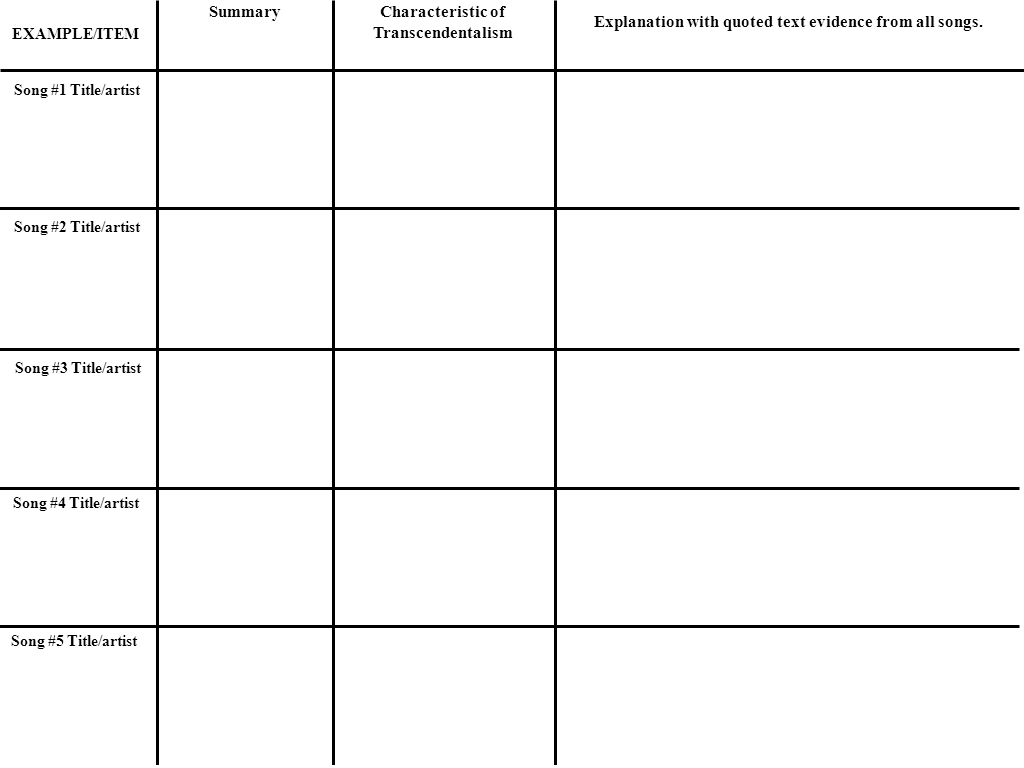 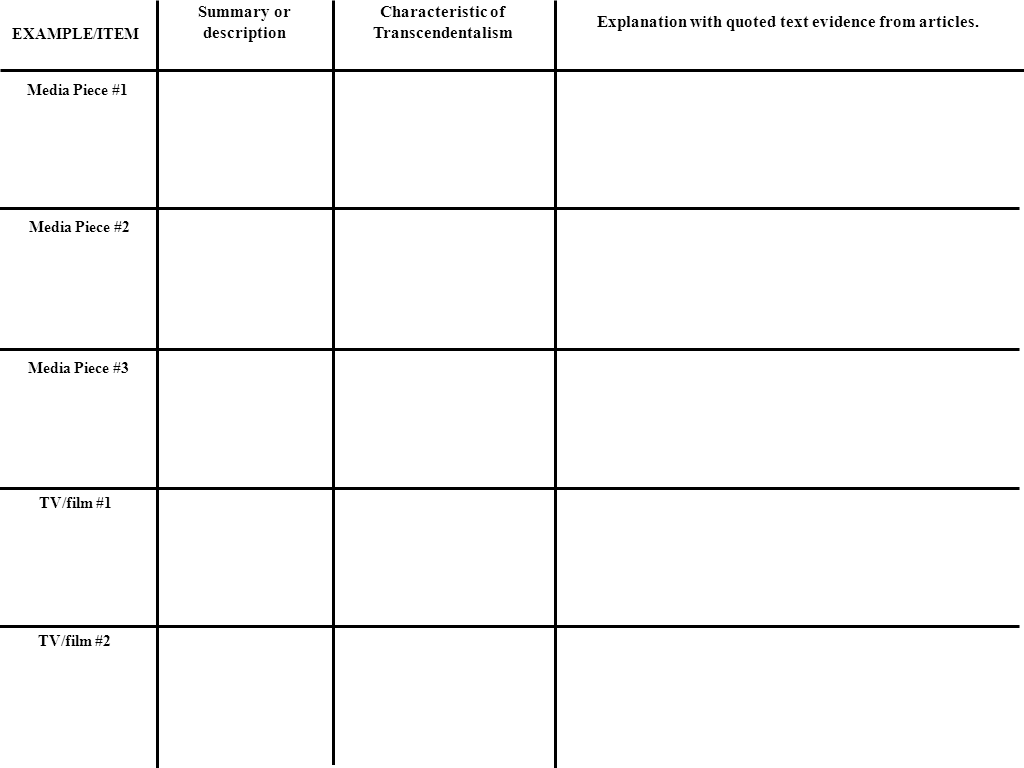 